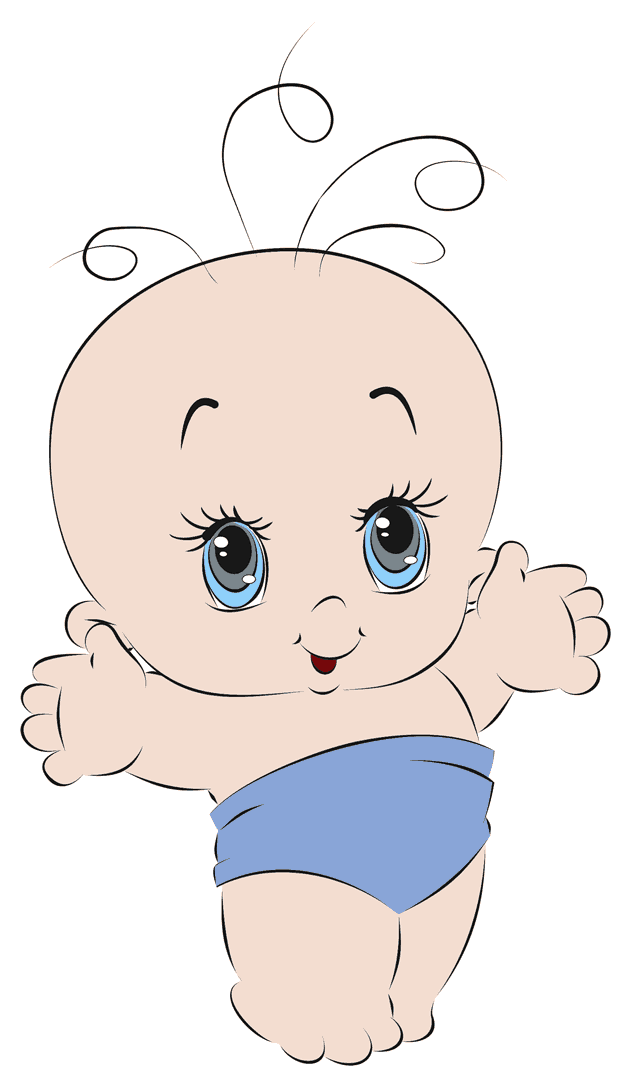 Получателями ежемесячной                выплаты являются:граждане Российской Федерации, постоянно проживающие на территории Волгоградской области.Предоставление ежемесячной                 выплаты осуществляется при                соблюдении следующих условий: -первый ребенок рожден начиная    с 01 января 2018; -размер среднедушевого дохода          семьи за последние 12 месяцев, предшествующих дате обращения,                            не превышает 15219,00 руб.При расчете среднедушевого дохода семьи учитываются: - родители (усыновители), опекуны ребенка;- супруги родителей несовершеннолетних детей;- несовершеннолетние дети.За назначением выплаты               необходимо обращаться по месту                  жительства:- в государственное казенное                учреждение «Центр социальной защиты           населения»;- «Многофункциональный центр                   предоставления государственных                              и муниципальных услуг».При возникновении вопросов обращайтесь по телефонам горячей линии:  8 (8442) 30-81-79,            30-81-68, 30-81-62или в государственное казенное учреждение «Центр социальной защиты населения» по месту жительстваПри обращении предоставляются: - документы, удостоверяющие     личность, подтверждающие место             жительства заявителя;- документы, удостоверяющие                личность и полномочия представителя               заявителя;- документы, подтверждающие             рождение (усыновление) ребенка;- документы, подтверждающие                 принадлежность к гражданству             Российской Федерации заявителя                и ребенка;- документ, подтверждающий             право на выплату отца ребенка                 или опекуна: (документ подтверждающий смерть матери ребенка, объявление  ее умершей, лишение ее родительских прав, отмену усыновления, и пр.);- документ, подтверждающий               расторжение брака;- сведения о доходах членов семьи            за последние 12 месяцев,                          предшествующих дате обращения;- справка из военного комиссариата   о призыве родителя (супруга родителя) на военную службу; - документ, подтверждающий                  реквизиты счета в кредитной организации, открытого на заявителя (договор банковского вклада (счета), В Вашей семье  в 2018 году  родился  первый  ребенок?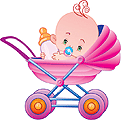 В случае, если размер                                           среднедушевого дохода Вашей семьи не превышает 15 219,00 руб.Вы имеете право на получение ежемесячной выплаты в размере 9664,00 руб.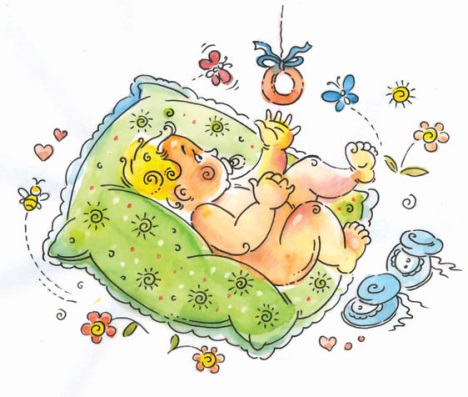 справка кредитной организации                     о реквизитах счета или другие              документы, содержащие сведения               о реквизитах счета).Ежемесячная выплата назначается сроком на один год, по истечении этого времени заявитель вправе подать новое заявление о назначении выплат до достижения ребенком              возраста полутора лет, а также                представить полный пакет                       документов. Выплата предоставляется:-со дня рождения ребенка, если обращение последовало не позднее              6 месяцев с даты рождения ребенка;      - со дня обращения, если                гражданин обратился на назначением выплаты после истечения 6 месяцев со дня рождения ребенка.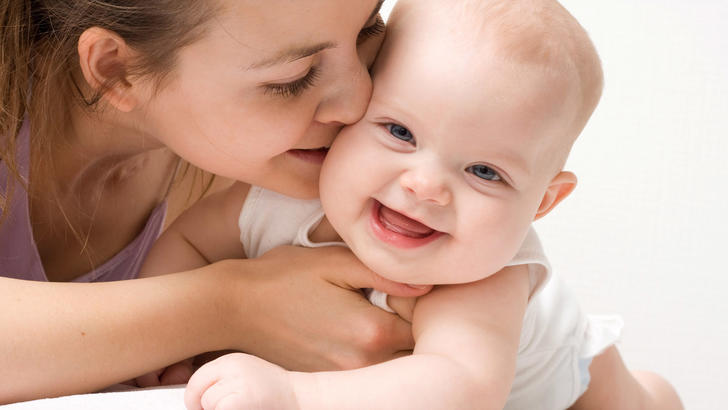 